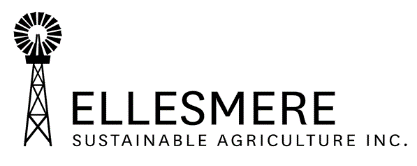 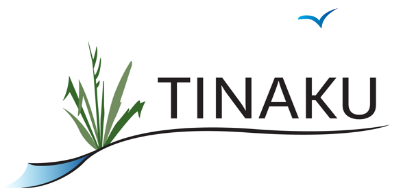 New Member Application Form The information provided is for the use of ESAI.  We use this information to keep our membership informed and help with targeting of invitations to events.  We may also use the information to support funding applications or other submissions – in these instances the information is aggregated and anonymised to prevent the identification of individual members.Thank you for showing an interest in becoming a member of Ellesmere Sustainable Agriculture Inc someone from our team will be in touch soon to verify your details and provide you with more information.We look forward to working with you!Please email this form to: admin@esai.co.nzAlternatively, you can post this form to: 395 Harts Road, RD3 Leeston, 7683  Farm/Business Trading NameMembership category- see overleaf Farming Member   Associate Member   Farming Member   Associate Member   Farming Member   Associate Member   Farming Member   Associate Member  Contact nameContact nameEmail addressPhone numberPrimary contact Include the names of people associated with the farm i.e husband, wife, partner, staff.  This assists us with workshop and event attendance.  Please indicate the primary/farming member contact.Include the names of people associated with the farm i.e husband, wife, partner, staff.  This assists us with workshop and event attendance.  Please indicate the primary/farming member contact.Include the names of people associated with the farm i.e husband, wife, partner, staff.  This assists us with workshop and event attendance.  Please indicate the primary/farming member contact.Include the names of people associated with the farm i.e husband, wife, partner, staff.  This assists us with workshop and event attendance.  Please indicate the primary/farming member contact.Include the names of people associated with the farm i.e husband, wife, partner, staff.  This assists us with workshop and event attendance.  Please indicate the primary/farming member contact.AddressLand Title(s) numbers, rates demands and / or  Farm map- This information enables us to have a good understanding of our membership coverage in the area.Farm Size (ha)Owned _________________   Leased __________________Owned _________________   Leased __________________Owned _________________   Leased __________________Owned _________________   Leased __________________Farm type- tick all that apply Sheep   Beef    Dairy    Horticulture   Cropping  Mixed   Other        Sheep   Beef    Dairy    Horticulture   Cropping  Mixed   Other        Sheep   Beef    Dairy    Horticulture   Cropping  Mixed   Other        Sheep   Beef    Dairy    Horticulture   Cropping  Mixed   Other       Do you have a current FEP? Yes       Grade ______________ No         Prefer not to say          N/A Yes       Grade ______________ No         Prefer not to say          N/A Yes       Grade ______________ No         Prefer not to say          N/A Yes       Grade ______________ No         Prefer not to say          N/ADo you have a stream/waterway on your farm? Yes     Name(s) ______________________________ No Yes     Name(s) ______________________________ No Yes     Name(s) ______________________________ No Yes     Name(s) ______________________________ NoWhy would you like to become a member of ESAI?(Tick as many as is relevant) Want help understanding current/new farm environmental requirements Want to access funding for stream restoration and/or native planting Want to join a group who are making a difference locally Want to feel connected to other farmers in the area  Want more information on sustainable farming practices Want to help improve the environment in the Ellesmere catchment My neighbours/friends/family are ESAI members Other Please state___________________________________________ Want help understanding current/new farm environmental requirements Want to access funding for stream restoration and/or native planting Want to join a group who are making a difference locally Want to feel connected to other farmers in the area  Want more information on sustainable farming practices Want to help improve the environment in the Ellesmere catchment My neighbours/friends/family are ESAI members Other Please state___________________________________________ Want help understanding current/new farm environmental requirements Want to access funding for stream restoration and/or native planting Want to join a group who are making a difference locally Want to feel connected to other farmers in the area  Want more information on sustainable farming practices Want to help improve the environment in the Ellesmere catchment My neighbours/friends/family are ESAI members Other Please state___________________________________________ Want help understanding current/new farm environmental requirements Want to access funding for stream restoration and/or native planting Want to join a group who are making a difference locally Want to feel connected to other farmers in the area  Want more information on sustainable farming practices Want to help improve the environment in the Ellesmere catchment My neighbours/friends/family are ESAI members Other Please state___________________________________________How did you hear about ESAI? This is the first time I have heard of them Website, Social media Local paper/magazine Agricultural/Rural magazine or paper Word of mouth Other Please state______________________________________ This is the first time I have heard of them Website, Social media Local paper/magazine Agricultural/Rural magazine or paper Word of mouth Other Please state______________________________________ This is the first time I have heard of them Website, Social media Local paper/magazine Agricultural/Rural magazine or paper Word of mouth Other Please state______________________________________ This is the first time I have heard of them Website, Social media Local paper/magazine Agricultural/Rural magazine or paper Word of mouth Other Please state______________________________________By submitting and signing this application I agree to abide by the Rules and Constitution of ESAI Inc.Name:                                                       Signed:                                               Date:By submitting and signing this application I agree to abide by the Rules and Constitution of ESAI Inc.Name:                                                       Signed:                                               Date:By submitting and signing this application I agree to abide by the Rules and Constitution of ESAI Inc.Name:                                                       Signed:                                               Date:By submitting and signing this application I agree to abide by the Rules and Constitution of ESAI Inc.Name:                                                       Signed:                                               Date:By submitting and signing this application I agree to abide by the Rules and Constitution of ESAI Inc.Name:                                                       Signed:                                               Date:Membership categories14.2.1 Farming Members - A Farming Member is a person who owns, manages and/or operates a farm within the Management Area over a combined size area of 10ha or more, whether owned and/or leased. Where the ownership and operation of a particular farm is separated between two different but associated persons, only one of those persons may be admitted as a Farming Member. The current subscription is $200/year 14.2.3 Associate Member – An Associate Member is a person who holds common interests to the Society ‘Vision’ and ‘Purpose’ and works or lives in, or is a landowner within the Management Area, but is unable to be a Farming Member under 14.2.1.  An Associate Member has no voting rights but may attend events at no cost (or the same cost as farming members if there is a charge).  The current subscription is $100/year